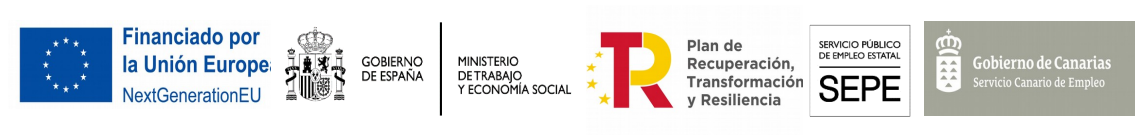 INFORMACIÓN, COMUNICACIÓN Y PUBLICIDADSUBVENCIONES DESTINADAS A LA FINANCIACIÓN DE NUEVOS PROYECTOS TERRITORIALES PARA EL REEQUILIBRIO Y LA EQUIDAD EN EMPRENDIMIENTO Y MICROEMPRESAS, LÍNEA 2, “INICIATIVAS PARA EL MANTENIMIENTO DEL EMPLEO, EN EL MARCO DEL PLAN DE RECUPERACIÓN, TRANSFORMACIÓN Y RESILIENCIA - FINANCIADO POR LA UNIÓN EUROPEA – NEXTGENERATIONEU (BOC NÚM. 266 DE 28/12/2021)EMPRESA BENEFICIARIA: TALENT DIGITAL EXPERT S.L.EXPEDIENTE: 1754/2022-0221151730.IMPORTE: 5.000,00€.